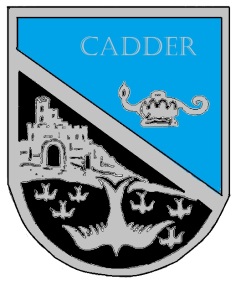 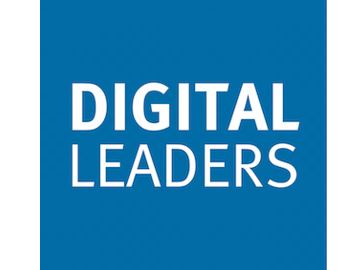 Cadder Primary SchoolDigital Leaders AgendaMeetings date: Present: Mr Thomson, Jasmine P7, Zack, Gary and Christopher P6, Jay Harper P5, Nathan Lavers P4, Kaidy P2.Apologies: Esme P3, Harper P1Article 12: You have the right to an opinion and for it to be listened to and taken seriously.Article 15: You have the right to be with friends and join or set up clubs or organisations.Discussion pointsNotesActionWelcomeMr Thomson welcomed the group to their first meeting and explained the role of the Digital Leader.Roles for the yearEach Digital Leader will learn how to log on to GLOW and use the various applications. SWAYThe group’s first task… develop a SWAY on the school’s various pupil groups.AOCB: N/AAOCB: N/AAOCB: N/ANext Meeting:  Wednesday 5th September @ 1pm in the ICT Suite.Next Meeting:  Wednesday 5th September @ 1pm in the ICT Suite.Next Meeting:  Wednesday 5th September @ 1pm in the ICT Suite.